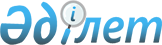 О внесении изменений в решение Жамбылского областного маслихата от 11 декабря 2017 года № 18-3 "Об областном бюджете на 2018-2020 годы"Решение Жамбылского областного маслихата от 14 мая 2018 года № 23-2. Зарегистрировано Департаментом юстиции Жамбылской области 18 мая 2018 года № 3819
       Примечание РЦПИ.

       В тексте документа сохранена пунктуация и орфография оригинала. 
      В соответствии со статьей 106 Бюджетного кодекса Республики Казахстан от 4 декабря 2008 года областной маслихат РЕШИЛ: 
      1. Внести в решение Жамбылского областного маслихата от 11 декабря 2017 года №18-3 "Об областном бюджете на 2018-2020 годы" (Зарегистрировано в Реестре государственной регистрации нормативных правовых актов №3622, опубликовано в эталонном контрольном банке нормативно правовых актов Республики Казахстан в электронном виде 26 декабря 2017 года) следующие изменения:
      в пункте 1:
      в подпункте 1):
      цифры "208 102 412" заменить цифрами "218 130 355";
      цифры "1 436 157" заменить цифрами "1 520 739";
      цифры "500 000" заменить цифрами "705 000";
      цифры "186 362 204" заменить цифрами "196 100 565";
      в подпункте 2):
      цифры "207 130 871" заменить цифрами "217 058 814";
      в подпункте 3):
      цифры "6 296 949" заменить цифрами "8 860 742";
      цифры "10 218 976" заменить цифрами "12 782 769";
      в подпункте 5):
      цифры "-5 601 720" заменить цифрами "-8 065 513";
      в подпункте 6):
      цифры "5 601 720" заменить цифрами "8 065 513".
      Приложение 1 к указанному решению изложить в новой редакции согласно приложению к настоящему решению.
      2. Контроль за исполнением данного решения возложить на постоянную комиссию шестого созыва областного маслихата по вопросам экономики, бюджета, налога и местного самоуправления. 
      3. Настоящее решение вступает в силу со дня государственной регистрации в органах юстиции и вводится в действие с 1 января 2018 года.  Областной бюджет на 2018 год
					© 2012. РГП на ПХВ «Институт законодательства и правовой информации Республики Казахстан» Министерства юстиции Республики Казахстан
				
      Председатель сессии

 Секретарь

      областного маслихата

 областного маслихата 

      М. Сарсенов 

Б. Карашолаков
Приложение 
к решению Жамбылского
областного маслихата №23-2 от
14 мая 2018 годаПриложение 1 
к решению Жамбылского
областного маслихата
№18-3 от 11 декабря 2017 года
Категория Наименование
Категория Наименование
Категория Наименование
Категория Наименование
Сумма, тысяч тенге
Класс
Класс
Класс
Сумма, тысяч тенге
Подкласс
Подкласс
1
2
3
I. Доходы
218 130 355
1
Налоговые поступления
19 804 051
01
Подоходный налог
9 720 632
2
Индивидуальный подоходный налог
9 720 632
03
Социальный налог
7 739 537
1
Социальный налог
7 739 537
05
Внутренние налоги на товары, работы и услуги
2 343 882
3
Поступления за использование природных и других ресурсов
2 343 882
2
Неналоговые поступления
1 520 739
01
Доходы от государственной собственности
155 239
1
Поступления части чистого дохода государственных предприятий
21 300
3
Дивиденды на государственные пакеты акций, находящиеся в государственной собственности
3 200
4
Доходы на доли участия в юридических лицах, находящиеся в государственной собственности
1 300
5
Доходы от аренды имущества, находящегося в государственной собственности
35 000
7
Вознаграждения по кредитам, выданным из государственного бюджета
94 439
04
Штрафы, пени, санкции, взыскания, налагаемые государственными учреждениями, финансируемыми из государственного бюджета, а также содержащимися и финансируемыми из бюджета (сметы расходов) Национального Банка Республики Казахстан
800 900
1
Штрафы, пени, санкции, взыскания, налагаемые государственными учреждениями, финансируемыми из государственного бюджета, а также содержащимися и финансируемыми из бюджета (сметы расходов) Национального Банка Республики Казахстан, за исключением поступлений от организаций нефтяного сектора
800 900
06
Прочие неналоговые поступления
564 600
1
Прочие неналоговые поступления
564 600
3
Поступления от продажи основного капитала
705 000
01
Продажа государственного имущества, закрепленного за государственными учреждениями
705 000
1
Продажа государственного имущества, закрепленного за государственными учреждениями
705 000
4
Поступления трансфертов
196 100 565
01
Трансферты из нижестоящих органов государственного управления
3 658 635
02
Трансферты из районных (городских) бюджетов
3 658 635
02
Трансферты из вышестоящих органов государственного управления
192 441 930
1
Трансферты из республиканского бюджета
192 441 930
Функциональная группа
Функциональная группа
Функциональная группа
Функциональная группа
Сумма, тысяч тенге
Администратор бюджетных программ
Администратор бюджетных программ
Администратор бюджетных программ
Сумма, тысяч тенге
Программа
Программа
Наименование
1
2
3
II. Затраты
217 058 814
01
Государственные услуги общего характера
8 689 121
110
Аппарат маслихата области
68 863
001
Услуги по обеспечению деятельности маслихата области
67 324
003
Капитальные расходы государственного органа
1 539
120
Аппарат акима области
1 080 155
001
Услуги по обеспечению деятельности акима области
720 257
004
Капитальные расходы государственного органа
24 043
007
Капитальные расходы подведомственных государственных учреждений и организаций
162 703
009
Обеспечение и проведение выборов акимов городов районного значения, сел, поселков, сельских округов
8 452
013
Обеспечение деятельности Ассамблеи народа Казахстана области
164 700
282
Ревизионная комиссия области
212 595
001
Услуги по обеспечению деятельности ревизионной комиссии области
199 709
003
Капитальные расходы государственного органа
12 886
257
Управление финансов области
3 112 091
001
Услуги по реализации государственной политики в области исполнения местного бюджета и управления коммунальной собственностью
164 268
009
Приватизация, управление коммунальным имуществом, постприватизационная деятельность и регулирование споров, связанных с этим
1 800
013
Капитальные расходы государственного органа
34 647
028
Приобретение имущества в коммунальную собственность
517 004
113
Целевые текущие трансферты из местных бюджетов
2 394 372
258
Управление экономики и бюджетного планирования области
112 081
001
Услуги по реализации государственной политики в области формирования и развития экономической политики, системы государственного планирования
108 081
005
Капитальные расходы государственного органа
4 000
269
Управление по делам религий области
130 340
001
Услуги по реализации государственной политики в сфере религиозной деятельности на местном уровне
34 533
004
Капитальные расходы подведомственных государственных учреждений и организаций
822
005
Изучение и анализ религиозной ситуации в регионе
94 985
281
Управление строительства, пассажирского транспорта и автомобильных дорог области
3 972 996
001
Услуги по реализации государственной политики на местном уровне в области строительства, транспорта и коммуникаций
125 990
003
Капитальные расходы государственного органа
1 417
113
Целевые текущие трансферты из местных бюджетов
3 664 224
114
Целевые трансферты на развитие из местных бюджетов
181 365
02
Оборона
296 481
120
Аппарат акима области
139 636
010
Мероприятия в рамках исполнения всеобщей воинской обязанности
45 447
011
Подготовка территориальной обороны и территориальная оборона областного масштаба
94 189
287
Территориальный орган, уполномоченных органов в области чрезвычайных ситуаций природного и техногенного характера, гражданской обороны, финансируемый из областного бюджета
149 911
002
Капитальные расходы территориального органа и подведомственных государственных учреждений
100 532
004
Предупреждение и ликвидация чрезвычайных ситуаций областного масштаба
49 379
281
Управление строительства, пассажирского транспорта и автомобильных дорог области
6 934
005
Развитие объектов мобилизационной подготовки и чрезвычайных ситуаций
6 934
03
Общественный порядок, безопасность, правовая, судебная, уголовно-исполнительная деятельность
7 656 479
252
Исполнительный орган внутренних дел, финансируемый из областного бюджета
7 552 979
001
Услуги по реализации государственной политики в области обеспечения охраны общественного порядка и безопасности на территории области
5 984 064
003
Поощрение граждан, участвующих в охране общественного порядка
1 128
006
Капитальные расходы государственного органа
1 355 403
013
Услуги по размещению лиц, не имеющих определенного места жительства и документов
39 816
014
Организация содержания лиц, арестованных в административном порядке
19 450
015
Организация содержания служебных животных
130 118
024
Проведение учений по действиям при угрозе и возникновении кризисной ситуации
23 000
281
Управление строительства, пассажирского транспорта и автомобильных дорог области
103 500
007
Развитие объектов органов внутренних дел
14 000
060
Строительство объектов общественного порядка и безопасности
89 500
04
Образование
25 260 334
261
Управление образования области
136 725
027
Целевые текущие трансферты бюджетам районов (городов областного значения) на реализацию государственного образовательного заказа в дошкольных организациях образования
136 725
261
Управление образования области
6 991 272
003
Общеобразовательное обучение по специальным образовательным учебным программам
1 706 575
006
Общеобразовательное обучение одаренных детей в специализированных организациях образования
1 110 895
056
Целевые текущие трансферты бюджетам районов (городов областного значения) на доплату учителям, прошедшим стажировку по языковым курсам и на доплату учителям за замещение на период обучения основного сотрудника
249 830
071
Целевые текущие трансферты районным (городов областного значения) бюджетам на доплату учителям организаций образования, реализующим учебные программы начального, основного и общего среднего образования по обновленному содержанию образования, и возмещение сумм, выплаченных по данному направлению расходов за счет средств местных бюджетов
3 477 137
072
Целевые текущие трансферты районным (городов областного значения) бюджетам на доплату за квалификацию педагогического мастерства учителям, прошедшим национальный квалификационный тест и реализующим образовательные программы начального, основного и общего среднего образования
446 835
281
Управление строительства, пассажирского транспорта и автомобильных дорог области
4 377 400
203
Целевые трансферты на развитие бюджетам районов (городов областного значения) на строительство и реконструкцию объектов начального, основного среднего и общего среднего образования
4 350 117
204
Строительство и реконструкция объектов начального, основного среднего и общего среднего образования
27 283
285
Управление физической культуры и спорта области
2 066 184
006
Дополнительное образование для детей и юношества по спорту
1 614 950
007
Общеобразовательное обучение одаренных в спорте детей в специализированных организациях образования
451 234
253
Управление здравоохранения области
409 830
043
Подготовка специалистов в организациях технического и профессионального, послесреднего образования
409 830
261
Управление образования области
7 080 612
024
Подготовка специалистов в организациях технического и профессионального образования
7 080 612
253
Управление здравоохранения области
79 467
003
Повышение квалификации и переподготовка кадров
79 467
253
Управление здравоохранения области
8 972
057
Подготовка специалистов с высшим, послевузовским образованием и оказание социальной поддержки обучающимся
8 972
261
Управление образования области
2 316
057
Подготовка специалистов с высшим, послевузовским образованием и оказание социальной поддержки обучающимся
2 316
253
Управление здравоохранения области
40 222
034
Капитальные расходы государственных организаций образования системы здравоохранения
40 222
261
Управление образования области
4 067 334
001
Услуги по реализации государственной политики на местном уровне в области образования
273 276
004
Информатизация системы образования в областных государственных учреждениях образования
31 813
005
Приобретение и доставка учебников, учебно-методических комплексов для областных государственных учреждений образования
40 094
007
Проведение школьных олимпиад, внешкольных мероприятий и конкурсов областного масштаба
256 076
011
Обследование психического здоровья детей и подростков и оказание психолого-медико-педагогической консультативной помощи населению
125 481
012
Реабилитация и социальная адаптация детей и подростков с проблемами в развитии
59 572
013
Капитальные расходы государственного органа
2 816
019
Присуждение грантов областным государственным учреждениям образования за высокие показатели работы
20 741
029
Методическая работа
70 000
067
Капитальные расходы подведомственных государственных учреждений и организаций
701 273
113
Целевые текущие трансферты из местных бюджетов
2 486 192
05
Здравоохранение
8 623 901
253
Управление здравоохранения области
1 399 118
006
Услуги по охране материнства и детства
278 353
007
Пропаганда здорового образа жизни
114 794
041
Дополнительное обеспечение гарантированного объема бесплатной медицинской помощи по решению местных представительных органов областей
1 005 842
042
Проведение медицинской организацией мероприятий, снижающих половое влечение, осуществляемые на основании решения суда
129
281
Управление строительства, пассажирского транспорта и автомобильных дорог области
1 427 824
013
Строительство и реконструкция объектов здравоохранения
1 427 824
253
Управление здравоохранения области
1 918 674
027
Централизованный закуп и хранение вакцин и других медицинских иммунобиологических препаратов для проведения иммунопрофилактики населения
1 918 674
253
Управление здравоохранения области
116 533
039
Оказание амбулаторно-поликлинических услуг и медицинских услуг субъектами сельского здравоохранения, за исключением оказываемой за счет средств республиканского бюджета, и оказание услуг Call-центрами
116 533
253
Управление здравоохранения области
39 364
029
Областные базы спецмедснабжения
39 364
253
Управление здравоохранения области
3 722 388
001
Услуги по реализации государственной политики на местном уровне в области здравоохранения
149 736
008
Реализация мероприятий по профилактике и борьбе со СПИД в Республике Казахстан
220 894
016
Обеспечение граждан бесплатным или льготным проездом за пределы населенного пункта на лечение
28 769
018
Информационно-аналитические услуги в области здравоохранения
95 871
023
Социальная поддержка медицинских и фармацевтических работников, направленных для работы в сельскую местность
51 200
028
Содержание вновь вводимых объектов здравоохранения
34 098
030
Капитальные расходы государственных органов здравоохранения
2 500
033
Капитальные расходы медицинских организаций здравоохранения
3 032 551
113
Целевые текущие трансферты из местных бюджетов
106 769
06
Социальная помощь и социальное обеспечение
8 229 928
256
Управление координации занятости и социальных программ области
4 186 194
002
Предоставление специальных социальных услуг для престарелых и инвалидов в медико-социальных учреждениях (организациях) общего типа, в центрах оказания специальных социальных услуг, в центрах социального обслуживания
721 799
013
Предоставление специальных социальных услуг для инвалидов с психоневрологическими заболеваниями, в психоневрологических медико-социальных учреждениях (организациях), в центрах оказания специальных социальных услуг, в центрах социального обслуживания
712 653
014
Предоставление специальных социальных услуг для престарелых, инвалидов, в том числе детей-инвалидов, в реабилитационных центрах
368 116
015
Предоставление специальных социальных услуг для детей-инвалидов с психоневрологическими патологиями в детских психоневрологических медико-социальных учреждениях (организациях), в центрах оказания специальных социальных услуг, в центрах социального обслуживания
273 069
049
Целевые текущие трансферты районным (городов областного значения) бюджетам на выплату государственной адресной социальной помощи
2 012 752
056
Целевые текущие трансферты районным (городов областного значения) бюджетам на внедрение консультантов по социальной работе и ассистентов в Центрах занятости населения
97 805
261
Управление образования области
448 498
015
Социальное обеспечение сирот, детей, оставшихся без попечения родителей
329 013
037
Социальная реабилитация
119 485
281
Управление строительства, пассажирского транспорта и автомобильных дорог области
11 011
014
Строительство и реконструкция объектов социального обеспечения
11 011
256
Управление координации занятости и социальных программ области
672 050
003
Социальная поддержка инвалидов
664 948
055
Целевые текущие трансферты районным (городов областного значения) бюджетам на субсидирование затрат работодателя на создание специальных рабочих мест для трудоустройства инвалидов
7 102
256
Управление координации занятости и социальных программ области
2 798 873
001
Услуги по реализации государственной политики на местном уровне в области обеспечения занятости и реализации социальных программ для населения
125 332
007
Капитальные расходы государственного органа
14 018
018
Размещение государственного социального заказа в неправительственных организациях
80 127
019
Реализация текущих мероприятий, направленных на развитие рынка труда, в рамках Программы развития продуктивной занятости и массового предпринимательства
2 394
028
Услуги лицам из групп риска, попавшим в сложную ситуацию вследствие насилия или угрозы насилия
51 614
037
Целевые текущие трансферты бюджетам районов (городов областного значения) на реализацию мероприятий, направленных на развитие рынка труда, в рамках Программы развития продуктивной занятости и массового предпринимательства
1 897 032
044
Реализация миграционных мероприятий на местном уровне
2 859
045
Целевые текущие трансферты бюджетам районов (городов областного значения) на реализацию Плана мероприятий по обеспечению прав и улучшению качества жизни инвалидов в Республике Казахстан на 2012 – 2018 годы
416 871
046
Реализация Плана мероприятий по обеспечению прав и улучшению качества жизни инвалидов в Республике Казахстан на 2012 – 2018 годы
27 960
053
Услуги по замене и настройке речевых процессоров к кохлеарным имплантам
8 600
067
Капитальные расходы подведомственных государственных учреждений и организаций
31 061
113
Целевые текущие трансферты из местных бюджетов
141 005
263
Управление внутренней политики области
26 780
077
Реализация Плана мероприятий по обеспечению прав и улучшению качества жизни инвалидов в Республике Казахстан на 2012 – 2018 годы
26 780
270
Управление по инспекции труда области
79 312
001
Услуги по реализации государственной политики в области регулирования трудовых отношений на местном уровне
64 412
003
Капитальные расходы государственного органа
14 900
281
Управление строительства, пассажирского транспорта и автомобильных дорог области
7 210
076
Целевые текущие трансферты бюджетам районов (городов областного значения) на реализацию Плана мероприятий по обеспечению прав и улучшению качества жизни инвалидов в Республике Казахстан на 2012 – 2018 годы
7 210
07
Жилищно-коммунальное хозяйство
20 150 118
279
Управление энергетики и жилищно-коммунального хозяйства области
22 672
008
Целевые трансферты на развитие районным (городов областного значения) бюджетам на развитие и (или) обустройство инженерно-коммуникационной инфраструктуры
22 672
281
Управление строительства, пассажирского транспорта и автомобильных дорог области
9 054 816
012
Целевые трансферты на развитие районным (городов областного значения) бюджетам на строительство и (или) реконструкцию жилья коммунального жилищного фонда
4 007 099
048
Целевые трансферты на развитие районным (городов областного значения) бюджетам на развитие и (или) обустройство инженерно-коммуникационной инфраструктуры
5 047 717
279
Управление энергетики и жилищно-коммунального хозяйства области
2 583 580
001
Услуги по реализации государственной политики на местном уровне в области энергетики и жилищно-коммунального хозяйства
87 319
005
Капитальные расходы государственного органа
5 798
010
Целевые трансферты на развитие бюджетам районов (городов областного значения) на развитие системы водоснабжения и водоотведения
1 113 933
032
Субсидирование стоимости услуг по подаче питьевой воды из особо важных групповых и локальных систем водоснабжения, являющихся безальтернативными источниками питьевого водоснабжения
24 875
113
Целевые текущие трансферты из местных бюджетов
814 194
114
Целевые трансферты на развитие из местных бюджетов
537 461
281
Управление строительства, пассажирского транспорта и автомобильных дорог области
8 489 050
068
Целевые трансферты на развитие бюджетам районов (городов областного значения) на развитие системы водоснабжения и водоотведения в сельских населенных пунктах
8 489 050
08
Культура, спорт, туризм и информационное пространство
8 772 884
273
Управление культуры, архивов и документации области
1 266 337
005
Поддержка культурно-досуговой работы
350 903
007
Обеспечение сохранности историко-культурного наследия и доступа к ним
304 743
008
Поддержка театрального и музыкального искусства
610 691
281
Управление строительства, пассажирского транспорта и автомобильных дорог области
1 633 419
028
Развитие объектов спорта
1 633 419
285
Управление физической культуры и спорта области
3 597 747
001
Услуги по реализации государственной политики на местном уровне в сфере физической культуры и спорта
44 865
002
Проведение спортивных соревнований на областном уровне
457 571
003
Подготовка и участие членов областных сборных команд по различным видам спорта на республиканских и международных спортивных соревнованиях
2 829 858
005
Капитальные расходы государственного органа
13 900
032
Капитальные расходы подведомственных государственных учреждений и организаций
113 200
113
Целевые текущие трансферты из местных бюджетов
138 353
263
Управление внутренней политики области
726 237
007
Услуги по проведению государственной информационной политики
726 237
264
Управление по развитию языков области
163 863
001
Услуги по реализации государственной политики на местном уровне в области развития языков
35 400
002
Развитие государственного языка и других языков народа Казахстана
126 478
003
Капитальные расходы государственного органа
1 985
273
Управление культуры, архивов и документации области
458 567
009
Обеспечение функционирования областных библиотек
165 254
010
Обеспечение сохранности архивного фонда
293 313
266
Управление предпринимательства и индустриально-инновационного развития области
9 635
021
Регулирование туристской деятельности
9 635
284
Управление туризма области
219 788
001
Услуги по реализации государственной политики на местном уровне в сфере туризма
88 423
003
Капитальные расходы государственного органа
202
004
Регулирование туристической деятельности
121 155
032
Капитальные расходы подведомственных государственных учреждений и организаций
10 008
263
Управление внутренней политики области
228 229
001
Услуги по реализации государственной внутренней политики на местном уровне
221 149
005
Капитальные расходы государственного органа
3 665
032
Капитальные расходы подведомственных государственных учреждений и организаций
3 415
273
Управление культуры, архивов и документации области
322 429
001
Услуги по реализации государственной политики на местном уровне в области культуры и управления архивным делом
62 268
003
Капитальные расходы государственного органа
4 520
032
Капитальные расходы подведомственных государственных учреждений и организаций
84 952
113
Целевые текущие трансферты из местных бюджетов
170 689
283
Управление по вопросам молодежной политики области
146 633
001
Услуги по реализации молодежной политики на местном уровне
108 345
003
Капитальные расходы государственного органа
70
005
Реализация мероприятий в сфере молодежной политики
38 150
032
Капитальные расходы подведомственных государственных учреждений и организаций
68
09
Топливно-энергетический комплекс и недропользование
5 860 873
279
Управление энергетики и жилищно-коммунального хозяйства области
2 266 364
007
Развитие теплоэнергетической системы
2 266 364
281
Управление строительства, пассажирского транспорта и автомобильных дорог области
631 209
202
Организация и проведение поисково-разведочных работ на подземные воды для хозяйственно-питьевого водоснабжения населенных пунктов
631 209
279
Управление энергетики и жилищно-коммунального хозяйства области
2 963 300
070
Целевые трансферты на развитие районным (городов областного значения) бюджетам на развитие газотранспортной системы
48 900
071
Развитие газотранспортной системы
2 914 400
10
Сельское, водное, лесное, рыбное хозяйство, особо охраняемые природные территории, охрана окружающей среды и животного мира, земельные отношения
16 808 520
255
Управление сельского хозяйства области
12 280 573
001
Услуги по реализации государственной политики на местном уровне в сфере сельского хозяйства
196 749
002
Поддержка семеноводства
559 940
003
Капитальные расходы государственного органа
10 017
018
Обезвреживание пестицидов (ядохимикатов)
1 584
019
Услуги по распространению и внедрению инновационного опыта
30 000
020
Субсидирование повышения урожайности и качества продукции растениеводства, удешевление стоимости горюче-смазочных материалов и других товарно-материальных ценностей, необходимых для проведения весенне-полевых и уборочных работ, путем субсидирования производства приоритетных культур
3 000 000
029
Мероприятия по борьбе с вредными организмами сельскохозяйственных культур
14 299
041
Удешевление сельхозтоваропроизводителям стоимости гербицидов, биоагентов (энтомофагов) и биопрепаратов, предназначенных для обработки сельскохозяйственных культур в целях защиты растений
57 245
045
Определение сортовых и посевных качеств семенного и посадочного материала
80 000
046
Государственный учет и регистрация тракторов, прицепов к ним, самоходных сельскохозяйственных, мелиоративных и дорожно-строительных машин и механизмов
453
047
Субсидирование стоимости удобрений (за исключением органических)
800 000
050
Возмещение части расходов, понесенных субъектом агропромышленного комплекса, при инвестиционных вложениях
1 624 142
053
Субсидирование развития племенного животноводства, повышение продуктивности и качества продукции животноводства
3 500 000
054
Субсидирование заготовительным организациям в сфере агропромышленного комплекса суммы налога на добавленную стоимость, уплаченного в бюджет, в пределах исчисленного налога на добавленную стоимость
108 730
055
Субсидирование процентной ставки по кредитным и лизинговым обязательствам в рамках направления по финансовому оздоровлению субъектов агропромышленного комплекса
284 082
056
Субсидирование ставок вознаграждения при кредитовании, а также лизинге на приобретение сельскохозяйственных животных, техники и технологического оборудования
852 909
057
Субсидирование затрат перерабатывающих предприятий на закуп сельскохозяйственной продукции для производства продуктов ее глубокой переработки в сфере животноводства
419 730
058
Субсидирование затрат перерабатывающих предприятий на закуп сельскохозяйственной продукции для производства продуктов ее глубокой переработки в сфере растениеводства
480 845
059
Субсидирование затрат ревизионных союзов сельскохозяйственных кооперативов на проведение внутреннего аудита сельскохозяйственных кооперативов
12 508
060
Частичное гарантирование по микрокредитам в рамках Программы развития продуктивной занятости и массового предпринимательства
215 616
061
Субсидирование операционных затрат микрофинансовых организаций в рамках Программы развития продуктивной занятости и массового предпринимательства
31 724
719
Управление ветеринарии области
597 293
001
Услуги по реализации государственной политики на местном уровне в сфере ветеринарии
44 932
003
Капитальные расходы государственного органа
74 846
028
Услуги по транспортировке ветеринарных препаратов до пункта временного хранения
3 000
030
Централизованный закуп ветеринарных препаратов по профилактике и диагностике энзоотических болезней животных, услуг по их профилактике и диагностике, организация их хранения и транспортировки (доставки) местным исполнительным органам районов (городов областного значения)
374 924
113
Целевые текущие трансферты из местных бюджетов
99 591
254
Управление природных ресурсов и регулирования природопользования области
85 064
002
Установление водоохранных зон и полос водных объектов
6 128
003
Обеспечение функционирования водохозяйственных сооружений, находящихся в коммунальной собственности
47 426
004
Восстановление особо аварийных водохозяйственных сооружений и гидромелиоративных систем
31 510
254
Управление природных ресурсов и регулирования природопользования области
903 099
005
Охрана, защита, воспроизводство лесов и лесоразведение
895 699
006
Охрана животного мира
7 400
254
Управление природных ресурсов и регулирования природопользования области
1 090 072
001
Услуги по реализации государственной политики в сфере охраны окружающей среды на местном уровне
82 804
008
Мероприятия по охране окружающей среды
55 953
013
Капитальные расходы государственного органа
23 600
032
Капитальные расходы подведомственных государственных учреждений и организаций
927 715
251
Управление земельных отношений области
1 573 377
001
Услуги по реализации государственной политики в области регулирования земельных отношений на территории области
47 237
010
Капитальные расходы государственного органа
26 140
113
Целевые текущие трансферты из местных бюджетов
1 500 000
725
Управление по контролю за использованием и охраной земель области
59 042
001
Услуги по реализации государственной политики на местном уровне в сфере контроля за использованием и охраной земель
39 565
003
Капитальные расходы государственного органа
19 477
255
Управление сельского хозяйства области
220 000
035
Формирование региональных стабилизационных фондов продовольственных товаров
220 000
11
Промышленность, архитектурная, градостроительная и строительная деятельност
303 026
272
Управление архитектуры и градостроительства области
266 009
001
Услуги по реализации государственной политики в области архитектуры и градостроительства на местном уровне
46 921
002
Разработка комплексных схем градостроительного развития и генеральных планов населенных пунктов
114 600
003
Создание информационных систем
29 700
004
Капитальные расходы государственного органа
9 825
032
Капитальные расходы подведомственных государственных учреждений и организаций
19 963
113
Целевые текущие трансферты из местных бюджетов
45 000
724
Управление государственного архитектурно-строительного контроля области
37 017
001
Услуги по реализации государственной политики на местном уровне в сфере государственного архитектурно-строительного контроля
37 017
12
Транспорт и коммуникации
6 351 281
281
Управление строительства, пассажирского транспорта и автомобильных дорог области
5 815 128
038
Обеспечение функционирования автомобильных дорог
536 000
039
Целевые трансферты на развитие бюджетам районов (городов областного значения) на развитие транспортной инфраструктуры
1 013 966
042
Развитие транспортной инфраструктуры
473 953
082
Капитальный и средний ремонт автомобильных дорог областного значения и улиц населенных пунктов
2 291 209
090
Целевые текущие трансферты районным (городов областного значения) бюджетам на финансирование приоритетных проектов транспортной инфраструктуры
523 421
091
Реализация приоритетных проектов транспортной инфраструктуры
976 579
281
Управление строительства, пассажирского транспорта и автомобильных дорог области
536 153
043
Субсидирование пассажирских перевозок по социально значимым межрайонным (междугородним) сообщениям
536 153
13
Прочие
4 717 166
266
Управление предпринимательства и индустриально-инновационного развития области
2 110 168
005
Поддержка частного предпринимательства в рамках Единой программы поддержки и развития бизнеса "Дорожная карта бизнеса 2020"
20 000
008
Поддержка предпринимательской деятельности
268 112
010
Субсидирование процентной ставки по кредитам в рамках Единой программы поддержки и развития бизнеса "Дорожная карта бизнеса 2020"
1 547 715
011
Частичное гарантирование кредитов малому и среднему бизнесу в рамках Единой программы поддержки и развития бизнеса "Дорожная карта бизнеса 2020"
186 000
027
Частичное гарантирование по микрокредитам в рамках Программы развития продуктивной занятости и массового предпринимательства
88 341
279
Управление энергетики и жилищно-коммунального хозяйства области
213 828
024
Развитие индустриальной инфраструктуры в рамках Единой программы поддержки и развития бизнеса "Дорожная карта бизнеса 2020"
6 282
052
Целевые трансферты на развитие районным (городов областного значения) бюджетам на развитие индустриальной инфраструктуры в рамках Единой программы поддержки и развития бизнеса "Дорожная карта бизнеса 2020"
207 546
257
Управление финансов области
434 804
012
Резерв местного исполнительного органа области
434 804
258
Управление экономики и бюджетного планирования области
1 656 601
003
Разработка или корректировка, а также проведение необходимых экспертиз технико-экономических обоснований местных бюджетных инвестиционных проектов и конкурсных документаций проектов государственно-частного партнерства, концессионных проектов, консультативное сопровождение проектов государственно-частного партнерства и концессионных проектов
1 656 601
266
Управление предпринимательства и индустриально-инновационного развития области
136 946
001
Услуги по реализации государственной политики на местном уровне в области развития предпринимательства и индустриально-инновационной деятельности
93 052
003
Капитальные расходы государственного органа
21 342
032
Капитальные расходы подведомственных государственных учреждений и организаций
22 552
279
Управление энергетики и жилищно-коммунального хозяйства области
164 819
084
Целевые трансферты на развитие бюджетам районов (городов областного значения) на реализацию бюджетных инвестиционных проектов в моногородах
164 819
14
Обслуживание долга
16 646
257
Управление финансов области
16 646
004
Обслуживание долга местных исполнительных органов
16 646
15
Трансферты
95 322 056
257
Управление финансов области
95 322 056
007
Субвенции
90 991 495
011
Возврат неиспользованных (недоиспользованных) целевых трансфертов
123 285
024
Целевые текущие трансферты в вышестоящие бюджеты в связи с передачей функций государственных органов из нижестоящего уровня государственного управления в вышестоящий
4 198 187
051
Трансферты органам местного самоуправления
8 400
053
Возврат сумм неиспользованных (недоиспользованных) целевых трансфертов, выделенных из республиканского бюджета за счет целевого трансферта из Национального фонда Республики Казахстан
689
III. Чистое бюджетное кредитование
8 860 742
Бюджетные кредиты
12 782 769
06
Социальная помощь и социальное обеспечение
533 425
266
Управление предпринимательства и индустриально-инновационного развития области
533 425
006
Предоставление бюджетных кредитов для содействия развитию предпринимательства в рамках Программы развития продуктивной занятости и массового предпринимательства
533 425
07
Жилищно-коммунальное хозяйство
5 017 528
279
Управление энергетики и жилищно-коммунального хозяйства области
1 786 548
046
Кредитование бюджетов районов (городов областного значения) на реконструкцию и строительство систем тепло-, водоснабжения и водоотведения
1 786 548
281
Управление строительства, пассажирского транспорта и автомобильных дорог области
3 230 980
015
Кредитование бюджетов районов (городов областного значения) на проектирование и (или) строительство жилья
3 230 980
10
Сельское, водное, лесное, рыбное хозяйство, особо охраняемые природные территории, охрана окружающей среды и животного мира, земельные отношения
6 032 446
255
Управление сельского хозяйства области
5 111 020
037
Предоставление бюджетных кредитов для содействия развитию предпринимательства в рамках Программы развития продуктивной занятости и массового предпринимательства
5 111 020
255
Управление сельского хозяйства области
921 426
025
Бюджетные кредиты местным исполнительным органам для реализации мер социальной поддержки специалистов
921 426
13
Прочие
1 199 370
266
Управление предпринимательства и индустриально-инновационного развития области
1 199 370
007
Кредитование АО "Фонд развития предпринимательства "Даму" на реализацию государственной инвестиционной политики
500 000
069
Кредитование на содействие развитию предпринимательства в моногородах и сельских населенных пунктах
699 370
Категория Наименование

Класс

Подкласс
Категория Наименование

Класс

Подкласс
Категория Наименование

Класс

Подкласс
Категория Наименование

Класс

Подкласс
Сумма, тысяч тенге
1
1
1
2
3
5
Погашение бюджетных кредитов
3 922 027
01
Погашение бюджетных кредитов
3 922 027
1
Погашение бюджетных кредитов, выданных из государственного бюджета
3 922 027
Функциональная группа
Функциональная группа
Функциональная группа
Функциональная группа
Сумма, тысяч тенге
Администратор бюджетных программ
Администратор бюджетных программ
Администратор бюджетных программ
Сумма, тысяч тенге
Программа
Программа
Наименование
1
2
3
IV.Сальдо по операциям с финансовыми активами
276 312
Приобретение финансовых активов
276 312
13
Прочие
276 312
257
Управление финансов области
276 312
005
Формирование или увеличение уставного капитала юридических лиц
276 312
Наименование
Наименование
Наименование
Наименование
Сумма, тысяч тенге
1
1
1
2
3
V. Дефицит (профицит) бюджета
- 8 065 513
VI. Финансирование дефицита (использование профицита) бюджета
8 065 513
Категория Наименование
Категория Наименование
Категория Наименование
Категория Наименование
Сумма, тысяч тенге
Класс
Класс
Сумма, тысяч тенге
Подкласс
Подкласс
Подкласс
Подкласс
1
1
1
2
3
7
Поступления займов
10 749 344
01
Внутренние государственные займы
10 749 344
1
Государственные эмиссионные ценные бумаги
3 230 980
2
Договоры займа
7 518 364
Функциональная группа Наименование

Администратор бюджетных программ

Программа
Функциональная группа Наименование

Администратор бюджетных программ

Программа
Функциональная группа Наименование

Администратор бюджетных программ

Программа
Функциональная группа Наименование

Администратор бюджетных программ

Программа
Сумма, тысяч тенге
1
1
1
2
3
16
Погашение займов
3 819 227
257
Управление финансов области
3 819 227
008
Погашение долга местного исполнительного органа
3 000 000
015
Погашение долга местного исполнительного органа перед вышестоящим бюджетом
819 227
8
Используемые остатки бюджетных средств
1 135 396